XV. ATLETSKI  MITING      	     SPECIALNE  OLIMPIADE  SLOVENIJE        R  A  Z  P  I  SPrireditelj :     Društvo specialna olimpiada SlovenijeOrganizator :  Center osnovne šole Gustava Šiliha MariborKraj :		  Atletski stadion Poljane  - Športni park TaborČas :		  Četrtek, 30. septembra,  2021 ob  9.00  uri TEKMOVALNE DISCIPLINE :Nižji nivo :					(ženske)	(moški)		Tek  na	  	      	min.	12.00 s	10.00 s	Skok v daljino z mesta		max.		Met žogice         (  )	max.		Diskvalifikacija je možna ob presežku predrezultata  za 20 % v  teku in 30 % v tehničnih disciplinah, če rezultati v finalu ostanejo znotraj zgoraj določenih rezultatskih okvirjev. Višji nivo : Tekma  na    z  vozički (brez mehanskih pripomočkov ali motorja)Tek  na	, , , 800 m,1500 m in 5000 m	Štafetni tek   4 x  Skok v višino Skok v daljino z zaletomSuvanje krogle   (fantje-  ; dekleta- )Met vortexaDiskvalifikacija je možna ob presežku predrezultata  za 15 % v vseh tekih, in 20 % v vseh tehničnih disciplinah.REZULTATI ŠTEJEJO KOT KRITERIJ ZA UDELEŽBO NA SVETOVNIH IGRAH SO BERLIN 2023.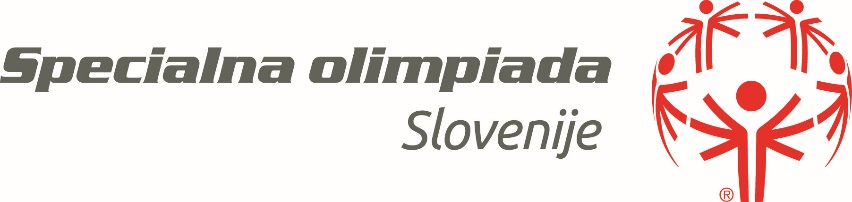 PRAVILA:Tekmovanje bo potekalo po veljavnih atletskih pravilih SOS.V disciplinah, kjer ne bo vsaj treh prijav, tekmovanja ne bo.Kategorije bodo oblikovane na osnovi poslanih predrezultatov.Vsaka ekipa lahko prijavi največ 12 tekmovalcev.Vsak tekmovalec lahko tekmuje v eni disciplini in štafeti.Rok za pritožbe - 15 min.  po končani disciplini pri žiriji tekmovanja.Žirija bo nameščena pod sodniškim stolpom.Spremljevalci bodo smeli na tekmovališče samo v izjemnih primerih.Vsi tekmovalci tekmujejo na odgovornost ustanove, ki tekmovalca prijavlja.POGOJI :Atletska steza - 8 prog; tartanMerjenje časa - ročnoZaletišča - tartanPRIZNANJA :Prvi trije v vsaki kategoriji prejmejo medaljo, ostali trakove.Priznanja bomo podeljevali  15 min. po končani disciplini.PRIJAVE :Prijave z rezultati pošljite po e- pošti do 23.septembra 2021, na naslov:    atletski.miting@gmail.com     Ekipno prijavnico pošljite tudi po pošti na naslov: Center osnovne šole       Gustava Šiliha , Majcigerjeva 31, 2000  MariborKotizacijo za vsakega tekmovalca in spremljevalca v višini 7,5 € plačate  po prejetju računa, zato vas prosimo, da nam ob prijavi posredujete vaš natančen naslov in davčno številko .  Tekmovalca  lahko odjavite do 28. septembra 2021 do 12.00 ure. Pri poznejši odjavi vam zaračunamo 100 % kotizacijo. V tem primeru pripada odjavljenemu tekmovalcu tudi »darilni paket«. VSI UDELEŽENCI ŠPORTNEGA DOGODKA MORAJO IZPOLNJEVATI POGOJ PCT.INFORMACIJE :OŠ Gustava Šiliha tel.  041 522 850Helena Gril 031 748 654PROGRAM  PRIREDITVE :  9.00 -  prihod  ekip na atletski  stadion  Poljane - športni  park  Tabor    - v prijavnici dvignete štartne liste in štartne številke  9.30 - sestanek vodij ekip10.00 - otvoritev10.45 - pričetek tekmovanja14.30 - kosilo 	Vodja tekmovanja : 	           		      Vodja PP: Helena Gril						      Cvetka Kovačič